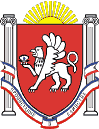 Новоандреевский сельский совет Симферопольского районаРеспублики Крым26-я сессия  1 созываРЕШЕНИЕ с. Новоандреевка	                  № 143/15                                      28.12.2015г.Об освобождении муниципального унитарного предприятия «Новоандреевское»от уплаты в бюджет сельского поселениячасти прибыли остающейся после уплаты налогов и иных обязательных платежей за 2015г.Руководствуясь положениями Федерального закона от 06.10.2003 № 131-ФЗ «Об общих принципах организации местного самоуправления в Российской Федерации», в соответствии с пунктом 2 статьи 17 Федерального закона от 14 ноября 2002 года № 161 "О государственных и муниципальных унитарных предприятиях", в соответствии с решением Новоандреевского сельского совета №128/15 от 30.10.2015г. «Об утверждении «Положения о порядке перечисления в бюджет Новоандреевского  сельского поселения Симферопольского района Республики Крым части прибыли муниципальных унитарных предприятий Новоандреевского сельского поселения, остающейся после уплаты налогов и иных обязательных платежей, учитывая письмо  директора МУП «Новоандреевское» об освобождении от уплаты части прибыли, а также результаты хозяйственной деятельности МУП «Новоандреевское» за 2015 год,Новоандреевский сельский совет РЕШИЛ:1. Освободить в 2015 году  муниципальное унитарное предприятие «Новоандреевское» от уплаты части прибыли остающейся после уплаты налогов и иных обязательных платежей в бюджет Новоандреевского сельского поселения Симферопольского района Республики. 2.Обнародовать настоящее решение путем вывешивания  его на    информационной доске у здания администрации  Новоандреевского сельского поселения по адресу Республика Крым, Симферопольский район, с. Новоандреевка, ул. Победы, 36.3.Настоящее решение вступает в силу с момента обнародования.Председатель										 Новоандреевского сельского совета – Глава администрации Новоандреевского сельского поселения		   В.Ю. Вайсбейн